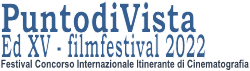 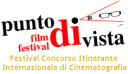 REGOLAMENTOLe manifestazioni delle proiezioni e delle premiazioni della XV edizione del Concorso Festival Internazionale di Cinematografia “PUNTODIVISTAFILMFESTIVAL2022” si terranno a Cagliari e in  forma itinerante in diversi Comuni della Sardegna nei mesi di novembre e dicembre 2022 e  prevedono la proiezione dei cortometraggi e degli spot selezionati e segnalati dalla Commissione  Artistica tra tutti quelli pervenuti. Il PuntodiVistaFilmFestival2022 è un Concorso Internazionale a premi per corti inediti (o editi, ma comunque svincolati da cessioni dei diritti d'autore) comunque prodotti dal 2020 in poi, in qualunque lingua (purché, per quelli non in lingua italiana, ci siano i sottotitoli in italiano, a meno che non siano  videoclip musicali).  Il Festival prevede due sezioni: Cortometraggi della durata massima di 20’ e Cortospot sociale della durata massima di 3’.  A) sez. Cortometraggi (max 20’): a tema libero, possono prendere parte al concorso cortometraggi appartenenti ai generi fiction, opere di ricerca e animazione, dal racconto autobiografico alla situation comedy, dal giallo alla fantascienza, dal demenziale al  drammatico, ecc….  B) – Per la sez. spot. 3’ il tema è Cortospot sociale. Un autore o produttore può partecipare con max n° 2 opere. L'iscrizione prevede una quota, come contributo alle spese di organizzazione, pari a € 10,00, per la singola opera. Il pagamento verrà richiesto al momento dell'iscrizione.  L’iscrizione avviene tramite presentazione della propria candidatura presso le piattaforme online riconosciute dal PuntodiVistaFilmFestival: Filmfreeway: www.filmfreeway.com - Festhome: www.festhome.com                                       ClickForFestivals: www.clickforfestivals.com -  Movibeta: www.movibeta.com    Tali piattaforme permettono all’autore di effettuare l’upload del proprio cortometraggio consentendo al comitato organizzativo del PuntodiVistaFilmFestival di visualizzare l’opera. La scadenza del concorso è fissata per il 20 ottobre 2022.  Contestualmente dovranno essere forniti, oltre a quanto richiesto nel Bando, l’elenco dei titoli di testa e di coda, la sinossi, una breve bio filmografia del regista e qualche foto del film e dell’autore (in formato jpg leggero). Il pagamento della quota di iscrizione, così come previsto dall’art.3 del bando, viene gestito dalle piattaforme on line descritte all’art.4 dello stesso; L’autore dell’opera dovrà attenersi alla procedura prevista dai singoli portali on line. L’organizzazione non è responsabile di eventuali errori del soggetto che effettua l’iscrizione ed il relativo pagamento della quota di iscrizione. L'organizzazione non sarà tenuta a restituire la quota di iscrizione nel caso in cui l’autore, o chi per lui, effettui l'iscrizione del cortometraggio in più di una piattaforma online o nel caso in cui l’autore chieda di ritirare il proprio cortometraggio dalla competizione o ci siano delle irregolarità nella sua iscrizione. Per le case di produzione/distribuzione è previsto uno speciale tariffario (vedi Bando del Concorso Festival) ; Delle opere pervenute sarà effettuata una selezione. Le opere selezionate parteciperanno al concorso dove la giuria assegnerà i seguenti  premi:Le copie delle opere pervenute per il concorso non saranno restituite ma saranno conservate nell’archivio del festival e potranno essere utilizzate per successive proiezioni, non a fini di lucro, all’interno di cineforum o per attività a scopo didattico e culturale. I criteri di selezione e di giudizio  sono insindacabili. La partecipazione al concorso implica l’accettazione integrale del regolamento descritto nel bando.Art’In Ass. Cult. – c/o Teatro Adriano via Sassari 16 – 09123 Cagliariinfo: www.puntodivistafilmfestival.ite-mail: info@puntodivistafilmfestival.it - segreteria@puntodivistafilmfestival.it Sez. Cortometraggi 20’Miglior Film         € 3.000,00Regia                 € 1.200,00Fotografia           € 1.000,00 Montaggio           € 1,000,00 Colonna sonora   € 1.000,00 Attrice                € 1.000,00 Attore                € 1.000,00Sez. Spot 3’ I° premio € 800,00II° premio Targa  